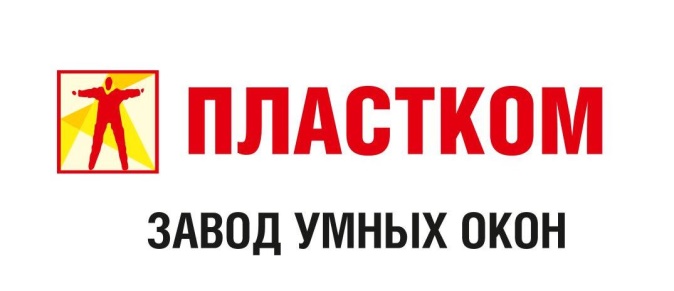 Прайс-лист на готовые окнаПродукцияРозничная цена, рубГотовое окно ОГ1(330*500 стеклопакет)3 230Готовое окно ОГ2(330*500 сендвич панель)    2 920Готовое окно ОГ3(500*500 стеклопакет)3 780Готовое окно ОГ4(500*600 стеклопакет)4 210Готовое окно ОГ5(870*1400 стеклопакет И+Аргон) 10 090Готовое окно ОГ6(870*1200 стеклопакет И+Аргон)9 270Готовое окно ОГ7(570*870 стеклопакет И+Аргон)6 100Готовое окно ОГД8(1200*1200 стеклопакет И+Аргон)11 600Готовое окно ОГД9(1300*1400 стеклопакет И+Аргон)13 200